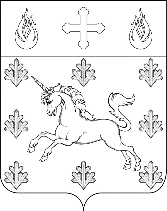 СОВЕТ ДЕПУТАТОВПОСЕЛЕНИЯ СОСЕНСКОЕРЕШЕНИЕ16 сентября 2021 года № 63/4О рассмотрении основных направлений бюджетной и налоговой политики поселения Сосенское на 2022 год и плановый период 2023 и 2024 годовВ соответствии со статьей 184.2 Бюджетного кодекса Российской Федерации, рассмотрев представленные администрацией поселения Сосенское основные направления бюджетной и налоговой политики поселения Сосенское на 2022 год и плановый период 2023 и 2024 годов, Совет депутатов поселения Сосенское решил:Принять к сведению основные направления бюджетной и налоговой политики поселения Сосенское на 2022 год и плановый период 2023 и 2024 годов (приложение).Опубликовать настоящее решение в бюллетене «Московский муниципальный вестник» и разместить на официальном сайте органов местного самоуправления поселения Сосенское в информационно-телекоммуникационной сети «Интернет».Настоящее решение вступает в силу со дня его официального опубликования.Контроль за исполнением настоящего решения возложить на главу поселения Сосенское Бармашева К.О.Глава поселения Сосенское                                                              К.О. БармашевПриложение к решению Совета депутатов поселения Сосенскоеот 16.09.2021 № 63/4Основные направления бюджетной и налоговой политики поселения Сосенское на 2022 год и плановый период 2023 и 2024 годовБюджетная и налоговая политика поселения Сосенское представляет собой совокупность мероприятий, реализуемых органом местного самоуправления и направленных на обеспечение эффективного использования средств бюджета поселения Сосенское в городе Москве. Основные направления бюджетной и налоговой политики поселения Сосенское на среднесрочную перспективу подготовлены в целях составления проекта бюджета поселения Сосенское в городе Москве на 2022 год и плановый период 2023 и 2024 годов, сохраняют преемственность основных целей и задач, определенных прошедшим бюджетным периодом, и учитывают изменения, прогнозируемые в экономике поселения, ориентированы на создание условий для устойчивого социально-экономического развития поселения Сосенское в соответствии с целями и задачами, определенными положениями муниципальных программ поселения Сосенское.Основные направления бюджетной политики поселения Сосенское:- Обеспечение открытости и доступности информации о бюджетном процессе.  Информация о деятельности администрации поселения Сосенское и муниципальных бюджетных учреждений поселения Сосенское, размещаемая на официальном сайте органов местного самоуправления поселение Сосенское в сети «Интернет» и на централизованных информационных порталах, должна оперативно публиковаться и предоставляться в понятной и доступной для населения форме. Данные ресурсы обеспечивают доступ жителей поселения к систематизированной актуальной информации при планировании и реализации бюджетной политики, обратную связь с жителями поселения, а также их участие в корректировке планов и программ развития поселения. Широкое вовлечение граждан в процедуры обсуждения и принятия бюджетных решений, участие жителей в публичных слушаниях по проекту и исполнению бюджета способствуют повышению уровня бюджетной и финансовой грамотности населения. Общественный контроль эффективности и результативности принятых и принимаемых бюджетный решений является стимулом в деятельности администрации поселения для принятия ответственных и взвешенных решений в бюджетной сфере.-  Обеспечение устойчивости и стабильности бюджетной системы поселения Сосенское. Доходная часть бюджета поселения стабильна, обеспечивается высоким уровнем поступления налоговых доходов (в основном, за счет поступления земельного налога и налога на имущество физических лиц) и неналоговых доходов (за счет поступления доходов от арендной платы за землю).Достаточная устойчивость бюджета поселения на протяжении ряда лет достигнута ведением взвешенной бюджетной политики, формированием оптимальной структуры расходов бюджета с необходимой долей инвестиций и расходов на развитие поселения.- Выполнение социальных обязательств.Все принятые и принимаемые социальные обязательства должны выполняться в пределах запланированных объемов. Гражданам необходимо в полной мере предоставить положенные социальные выплаты, определенные муниципальной программой поселения Сосенское по социальной политике на 2022-2024 годы. Важно повышение адресности оказания социальной поддержки.В планируемом периоде гарантировано финансовое обеспечение деятельности бюджетных учреждений поселения Сосенское (МБУК «ДК Коммунарка» и МБУ «Сосенский центр спорта»), улучшение их материально-технической базы, осуществление контроля за выполнением ими муниципальных заданий.- Программный метод формирования расходов бюджета поселения Сосенское.Расходная часть бюджета поселения на среднесрочный период сформирована в виде 12 муниципальных программ (доля программных расходов в 2022 году составит около 80 % от общего объема расходов местного бюджета), а также непрограммных расходов. В области расходов определяются основные приоритетные направления и мероприятия, реализацию и финансирование которых стоит осуществить в первую очередь, учитывая предложения жителей поселения. Реализация муниципальных программ будет направлена на решение вопросов местного значения: благоустройство территории поселения, содержание дорожной сети, расширение системы видеонаблюдения на территории поселения в целях повышения уровня безопасности граждан, капитальный ремонт многоквартирных домов, очистку территории поселения от несанкционированных свалок мусора, социальную помощь населению. Реализация вышеуказанных мер позволит улучшить среду проживания населения, повысить качество общественных пространств поселения и довести их до общегородского уровня. Важными направлениями расходования бюджетных средств в планируемом периоде останутся финансовое обеспечение деятельности и улучшение материально-технической базы муниципальных бюджетных учреждений культуры и спорта. В рамках непрограммных направлений деятельности администрации предусмотрены расходы на функционирование органов местного самоуправления поселения Сосенское, формирование резервного фонда, управление муниципальной собственностью, доплату к пенсии муниципальным служащим, информирование населения в средствах массовой информации о деятельности органа местного самоуправления.В сфере межбюджетных отношений в планируемом трехлетнем периоде бюджетной политикой предусмотрено финансовое обеспечение переданных государственных полномочий в виде субвенции на осуществление первичного воинского учета и предполагается выделение бюджету поселения из бюджета города Москвы субсидии в сфере жилищно-коммунального хозяйства, благоустройства и дорожной деятельности. Основными направлениями бюджетной политики в сфере межбюджетных отношений на ближайшие три года являются:- сохранение полного уровня освоения средств межбюджетных трансфертов из городского бюджета;- повышение эффективности использования межбюджетных трансфертов из бюджета города Москвы.Бюджетной политикой в планируемом периоде предусматривается ведение реестра расходных обязательств, или перечня нормативных правовых актов и заключенных органом местного самоуправления договоров и соглашений, предусматривающих возникновение расходных обязательств, подлежащих исполнению за счет средств местного бюджета. Формирование данного реестра позволяет определить состав и объёмы действующих расходных обязательств в соответствии с установленными законодательством полномочиями.- Улучшение администрирования поступлений неналоговых доходов в предстоящем бюджетном периоде останется важной задачей для сохранения положительной динамики поступления доходов местного бюджета.Бюджетная политика в планируемом периоде, как и в предыдущие годы, будет ориентирована на улучшение качества жизни населения, создание условий для позитивных изменений в динамичном развитии экономики поселения, повышению эффективности и прозрачности управления финансовыми ресурсами. Рациональная бюджетная политика обеспечит формирование оптимальной структуры местного бюджета в целях достижения его сбалансированности.- Эффективное управление муниципальной собственностью.Основные направления налоговой политики на 2022 год и плановый период 2023 и 2024 годов:-  Улучшение инвестиционного климата поселения Сосенское.Обеспечение городом Москвой стабильности налоговых условий и стимулирование ведущих и перспективных отраслей экономики; предоставление налоговых преференций организациям, осуществляющим инвестиции в приоритетные отрасли и виды деятельности; мониторинг динамики налоговой нагрузки на указанные организации и установленный инвестиционный налоговый вычет по налогу на прибыль организаций – все это способствует улучшению инвестиционного климата в поселении, вследствие чего поселение Сосенское развивается динамично и является привлекательным для экономических агентов. - Поддержка малого и среднего предпринимательства.В целях поддержки субъектов малого бизнеса необходимо обеспечить в предстоящем трехлетнем периоде условия для их стабильного развития на территории поселения. Не потеряет свою актуальность и повышение привлекательности патентной системы налогообложения. В городе Москве установлены простые и корректные параметры данной системы налогообложения, что является оптимальным среди индивидуальных предпринимателей и подтверждается ежегодным ростом их количества.    Развитие в поселении Сосенское дорожно-транспортной инфраструктуры, строительство социальных объектов, иных инвестиционных объектов способствуют неизменному росту числа рабочих мест в экономике поселения, что, в свою очередь, влечет увеличение объема поступления налога на доходы физических лиц в разные уровни бюджета.В 2022-2024 годах сохранится тенденция роста поступления налога на имущество физических лиц за счет вовлечения в оборот новых объектов недвижимости и повышения уровня собираемости налоговых платежей.Земельный налог, имеющий наибольший удельный вес в структуре налоговых доходов, обеспечивает стабильно высокую доходную базу бюджета поселения. Ставки земельного налога, порядок и сроки уплаты налога, налоговые льготы, включая размер не облагаемой налогом суммы для отдельных категорий налогоплательщиков, а также порядок и сроки представления налогоплательщиками документов, подтверждающих право на уменьшение налоговой базы, определены законодательством города Москвы и Налоговым кодексом РФ. Срок уплаты имущественных налогов физическими лицами установлен законодательством единый – не позднее 1 декабря года, следующего за истекшим налоговым периодом.Удельный вес имущественных налогов составляет более 80 % в общем объеме доходов бюджета поселения, поэтому усиление их роли в формировании доходной части бюджета является целевым ориентиром налоговой политики в предстоящий трехлетний период.Основными целями налоговой политики поселения Сосенское останутся сохранение бюджетной устойчивости, получение достаточного объема налоговых доходов для обеспечения реализации запланированных на 2022-2024 годы программных мероприятий. Реализация основных направлений бюджетной и налоговой политики будет способствовать сохранению на стабильно высоком уровне доходной части бюджета поселения Сосенское в городе Москве, ускорению роста экономики поселения для достижения целевых показателей во всех сферах общественной жизни на ближайшие три года: повышении качества жизни и благосостояния граждан, улучшении качества и доступности услуг образования, здравоохранения, культуры и спорта, создании современных городских общественных пространств.